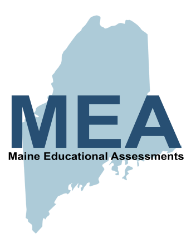 Ku mubyeyi/umurezi,Ku mugereka w'iyi baruwa murahasanga amanota umwana wanyu yabonye mu Kizamini cya Leta ya Maine (Maine Educational Assessments, MEA) kihariye cyo mu Muhindo wa 2019. Ikizamini cya Leta ya Maine Kihariye k'Imibare n'Ururimi rw'Icyongereza n'Ubuvanganzo cyari kigizwe n'Ikizamini Kihariye Gikorwa muri Leta Zitandukanye (Multi State Alternate Assessment, MSAA). Ikizamini cya Leta ya Maine Kihariye cya Siyansi cyari Ikizamini Kihariye Gihabwa Abanyeshuri Bafite Ubumuga (Personalized Alternate Assessment Portfolio, PAAP).  Amakuru yerekeye buri kizamini muri ibi mushobora kuyasanga aha: https://www.maine.gov/doe/Testing_Accountability/MECAS/materialsUrugero rw'Inyandiko zijyanye n'Ikizamini Gikorwa muri Leta Zitandukanye (MSAA) mushobora kuzisanga kuri:  https://www.maine.gov/doe/Testing_Accountability/MECAS/materials/msaa Incamake ya MSAA igenewe ababyeyi ibaha amakuru yerekeye amanota atangwa muri buri somo:  https://www.maine.gov/doe/Testing_Accountability/MECAS/supports Ku bijyanye n'Ikizamini Kihariye Gihabwa Abanyeshuri Bafite Ubumuga (PAAP) cya Siyansi, Amanota Yihariye Asabwa Abanyeshuri Bafite Ubumuga (Alternate Grade Level Expectations, AGLEs) mushobora kuyasanga aha:  https://www.maine.gov/doe/Testing_Accountability/MECAS/supports Imitsindire y'abanyeshuri mu Kizamini cya Leta ya Maine (MEA) ishyirwa mu byiciro bine:Ikiciro cya 4: 	Hejuru y'amanota asabwa na LetaIkiciro cya 3: 	Amanota asabwa na LetaIkiciro cya 2: 	Munsi y'amanota asabwa na LetaIkiciro cya 1: 	Munsi cyane y'amanota asabwa na LetaItegeko rya Leta n'iry'igihugu bisaba ko abanyeshuri biga mu mashuri ya Leta ya Maine kuva mu mwaka wa 3 kugeza mu wa 8 n'abari mu mwaka wa 3 w'amashuri yisumbuye bahabwa ikizamini buri mwaka k'imibare n'Ururimi rw'Icyongereza n'Ubuvanganzo.  Basabwa kandi guhabwa ikizamini cya siyansi igihe bageze mu mwaka wa 5 n'uwa 8 ndetse no mu mwaka wa gatatu w'amashuri yisumbuye. Umubare muto w'abanyeshuri bafite ubumuga bwo mu mutwe bukabije bahabwa ikizamini kihariye kandi hagafatirwa ku manota yihariye (alternative assessment based on alternate achievment standards, AA-AAS). Amanota yose hamwe y'ishuri, ay'akarere ndetse n'aya Leta yose mushobora kuyasanga muri Sisitemu ya Maine y'Ibizamini n'Amanota (Maine Assessment and Acountability Reporting System, MAARS): https://public.tableau.com/profile/maine.department.of.education#!/vizhome/MaineAssessments/MaineAssessments Nubwo ikizamini kimwe kidatanga ishusho nyayo y'imitsindire y'umwana muri rusange, Ikizamini cya Leta ya Maine (MEA) hamwe n'andi makuru (urugero: amanota yo mu ishuri ndetse n'uburyo umwana yitwara mu ishuri buri munsi) bishobora kudufasha kurushaho gusobanukirwa imitsindire y'abanyeshuri bacu. Ibi bizamini bifasha ishuri gusuzuma no kurushaho kunoza gahunda y'amasomo. Amanota agaragaza amasomo umunyeshuri runaka akeneyemo ubufasha bwisumbuyeho, ibyo yanononsoye neza ndetse n'ibyo agomba kurushaho kunononsora neza. Abarimu bashobora kwifashisha ayo makuru akabafasha mu myigishirize ndetse bakamenya n'uburyo bakwita ku banyeshuri by'umwihariko. Ababyeyi bashobora kwifashisha ayo makuru akabafasha kumenya uko bafasha umwana wabo igihe ari mu rugo ndetse n'ibyo baganiraho na mwarimu w'umwana wabo.Twizeye neza ko uburezi bufite ireme butangwa n'abarimu bacu barangwa n'ubwitange ndetse n'inkunga yanyu bizafasha abanyeshuri bacu gutsinda ndetse bakanarenza urwego Maine yari yiteze. Turabashishikariza kugeza ku mwarimu w'umwana wanyu ikibazo cyose mushobora kuba mufite kijyanye n'Ikizamini cya Leta ya Maine (MEA) cyangwa kijyanye n'imitsindire y'umwana wanyu.